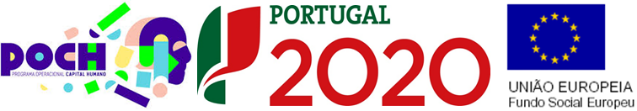 CURSO PROFISSIONAL – 12ºanoTécnico de Artes do Espetáculo – InterpretaçãoTécnico de Energias Renováveis – variante de Sistemas SolaresPORTUGUÊSElenco modular:Critérios de Avaliação:A formadora, Maria Lígia MartinsMódulo nº3º ano(12º ano)Tempos de 45’140 tempos9Textos Líricos32140 tempos10Textos Épicos e Textos Épico-líricos 48140 tempos11Textos de Teatro II 28140 tempos12Textos Narrativos / Descritivos II32140 temposDomíniosInstrumentos de avaliaçãoPesosPesosCOGNITIVO (CONHECIMENTOS E CAPACIDADES)Testes (avaliação escrita)50%70%COGNITIVO (CONHECIMENTOS E CAPACIDADES)Testes (avaliação oral)10%70%COGNITIVO (CONHECIMENTOS E CAPACIDADES)Trabalhos de grupo e/ou individuais (sala de aula e/ou em casa)10%70%             ParâmetrosCOMPORTAMENTAL (ATITUDES E COMPORTAMENTOS)Autonomia15%30%COMPORTAMENTAL (ATITUDES E COMPORTAMENTOS)Cumprimento de regras5%30%COMPORTAMENTAL (ATITUDES E COMPORTAMENTOS)Relacionamento interpessoal5%30%COMPORTAMENTAL (ATITUDES E COMPORTAMENTOS)Auto e heteroavaliação5%30%